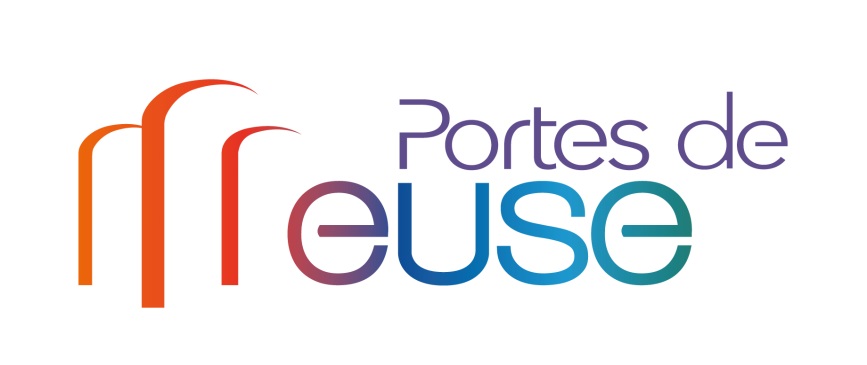 Nom de l'association : …………………………………………………………………………………………….......Prénom - NOM du Président : ………………………………………………………………………………………Adresse de l’association : ………………………………………..………………………………………………….Commune - Code Postal : …………………………………………………………………………………………….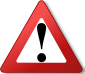 Montant de la subvention sollicitée :Intitulé du projet : 	..
……………………………………………………………………………………………………………………………………………………………..